SUNDAY WORSHIP 1st AUGUST 2021 at 10:30am10th Sunday after TrinityService in Church and Facebook 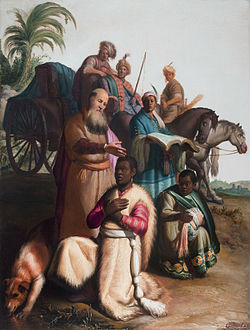 READ THIS SECTION BEFORE WORSHIP BEGINS:Welcome to our time of worshipping together, but in different places – in Church or at home (either with or without Facebook live streaming).We suggest that you have a Bible by your side to use.………………..WELCOME & INTRODUCTION:Let us take this moment to stop whatever else we are doing and thinking about. This is God’s time. Sit comfortably. Picture Jesus with you, sitting alongside you and be still with Him. Know He truly loves and cares for you and He can be trusted.Now picture our church family all joining you to worship God in this moment in church or in their own homes.  Know that we are worshipping together, even though we can’t see each other.Remember that we are one in the Lord.If you aren’t following the service on FB, we suggest that, if you are alone, you say the prayers and readings aloud. If you are with others, choose someone to lead and the rest of you join in with the words in bold. On FB, simply join in the words in bold.………………….THE GREETING  ChrisIn the name of the Father, and of the Son and of the Holy Spirit. AmenThe Lord be with you	And also with youTHE CALL TO WORSHIP   ChrisO come, let us sing out to the LordLet us shout for joy to the rock of our salvation!Let us come before his face with thanksgivingAnd cry out to him joyfully with psalms.For the Lord is a great GodAnd a great king above all godsIn his hands are the depths of the earthAnd the peaks of the mountains are his alsoThe sea is his, for he made itAnd his hands have moulded the dry landCome, let us worship and bow downAnd kneel before the Lord our makerFor he is the Lord our GodWe are his people and the sheep of his pastureIf only you would hear his voice today: harden not your hearts!THE OPENING PRAYEROpen now, Lord, our ears to hear your word.Open now our hearts to receive your life and love.Open now our lips, so that we may proclaim your praise.  AmenTHE CONFESSION OF SINS‘I set no store by life: I only want to finish the race and complete the task which the Lord has assigned to me, of bearing witness to the gospel of God’s grace.’Let us now confess our failure to live up to our calling …..Sovereign Lord, you made the heavens and the earth and the sea and everything in them.In our dealing with your creation.Lord, have mercyLord, have mercyYou anointed your holy Servant Jesus. Nations and peoples raged against him and plotted his death.In our following our your Son,Christ, have mercyChrist, have mercy.You spoke by the Holy Spirit through the mouths of your servants. In our hearing of your word,Lord, have mercyLord, have mercyAlmighty God, our heavenly Father,who in his great mercyhas promised forgiveness of sinsto all those who with heartfelt repentance and true faithturn to him: have mercy on you,pardon and deliver you from all your sins,confirm and strengthen you in all goodness,and bring you to everlasting life,through Jesus Christ our Lord.Amen.Glory to God in the highest, and peace to God’s people on earth.Lord God, heavenly King, almighty God and Father, we worship you, we give you thanks, we praise you for your glory.Lord Jesus Christ, only Son of the Father, Lord God, Lamb of God, you take away the sin of the world, have mercy on us; you are seated at the right hand of the Father, receive our prayer.For you alone are the Holy One, you alone are the Lord, you alone are the Most High, Jesus Christ, with the Holy Spirit, in the glory of God the Father. Amen.A story to ‘Set the Scene.’ CliveTHE PRAYER OF THE DAY  (The Collect)Almighty God, who called your Church to witness that you were in Christ reconciling the world to yourself:Help us to proclaim the good news of your love, that all who hear it may be drawn to you; through him who was lifted up on the cross, and reigns with you,in the unity of the Holy Spirit,one God, now and for ever.Amen.The Bible Reading: Acts 8.1b-25 – Philip in SamariaThe Sermon – CliveAffirmation of Faith - ChrisWe say together in faithHoly, holy, holyis the Lord God almighty,who was, and is, and is to come.We believe in God the Father,who created all things:for by his will they were createdand have their being.We believe in God the Son,who was slain:for with his blood,he purchased us for God,from every tribe and language,from every people and nation.We believe in God the Holy Spirit:the Spirit and the Bride say,‘Come!’Even so come, Lord Jesus!Amen.THE PRAYERS – ChrisO God, who has made of one blood all the peoples of the earth, and sent your Son to preach peace to those who are far off and to those who are near: Grant that we, following the example of your servant Philip, may bring your Word to those who seek you for the glory of your Name; through Jesus Christ our Lord, who lives and reigns with you in the unity of the Holy Spirit, one God, now and for ever. Amen.Now take a couple of minutes to picture and to pray for all those you know who are not (yet) Christians. Pray for them to come to know and accept Jesus as their Lord and Saviour and so be saved. Picture yourself speaking to them about Jesus and his love. Pray that you may have opportunities to talk about Jesus to them.In the power of the Spirit and in union with Christ,let us pray to the Father.God of our salvation,hope of all the ends of the earth,we pray:Your kingdom come.That the world may know Jesus Christas the Prince of Peace,we pray:Your kingdom come.That all who are estranged and without hopemay be brought near in the blood of Christ,we pray:Your kingdom come.That the Church may be one in servingand proclaiming the gospel,we pray:Your kingdom come.That we may be bold to speak the word of Godwhile you stretch out your hand to save,we pray:Your kingdom come.That the Church may be generous in giving,faithful in serving, bold in proclaiming,we pray:Your kingdom come.That the Church may welcome and supportall whom God calls to faith,we pray:Your kingdom come.That all who serve the gospel may be kept in safetywhile your word accomplishes its purpose,we pray:Your kingdom come.That all who suffer for the gospelmay know the comfort and glory of Christ,we pray:Your kingdom come.That the day may come when every knee shall bowand every tongue confess that Jesus Christ is Lord,we pray:Your kingdom come.Almighty God,by your Holy Spirit you have made us onewith your saints in heaven and on earth:grant that in our earthly pilgrimagewe may ever be supported by this fellowship of love and prayer,and know ourselves surrounded by their witnessto your power and mercy;through Jesus Christ our Lord.Amen.WE PRAY TOGETHER: THE LORD’S PRAYEROur Father, who art in heaven,Hallowed be thy name;Thy kingdom come;They will be done;On earth as it is in heaven.Give us this day our daily bread.And forgive us our trespasses,As we forgive those who trespass against us.And lead us not into temptation;But deliver us from evil.For thine is the kingdom,The power and the glory,For ever and ever.AmenTHE CHURCH PRAYERTo You God be the glory, great things You have done.So loved You the world that You gave us Your Son,Who Yielded His life an atonement for sin,And opened the life gates that we all might go in.We praise You Lord, we praise You, Lord,We want the whole earth to hear Your voice.We praise You Lord, we praise You, Lord,We, Your people, rejoice.We come to You, Father, through Jesus the Son,we give You the glory, For great things You have done. AmenTHE CONCLUSION & DISMISSAL  - ChrisMay God, empower you to share the Good News of his Son Jesus with those around youand the blessing of God Almighty, Father, Son and Holy Spirit be upon you and all that you love this day and for ever.  Amen. Let us go in peace to love and serve the Lord. In the name of Christ.  AmeSONGS FOR USE AT THE SERVICE         Printed under CCLI no. 16884In Christ AloneIn Christ alone my hope is found
He is my light, my strength, my song
This Cornerstone, this solid ground
Firm through the fiercest drought and storm
What heights of love, what depths of peace
When fears are stilled, when strivings cease
My Comforter, my All in All
Here in the love of Christ I standIn Christ alone, who took on flesh
Fullness of God in helpless babe
This gift of love and righteousness
Scorned by the ones He came to save
'Til on that cross as Jesus died
The wrath of God was satisfied
For every sin on Him was laid
Here in the death of Christ I liveThere in the ground His body lay
Light of the world by darkness slain
Then bursting forth in glorious day!
Up from the grave He rose again
And as He stands in victory
Sin's curse has lost its grip on me
For I am His and He is mine
Bought with the precious blood of ChristNo guilt in life, no fear in death
This is the power of Christ in me
From life's first cry to final breath
Jesus commands my destiny
No power of hell, no scheme of man
Can ever pluck me from His hand
Till He returns or calls me home
Here in the power of Christ I'll standSource: MusixmatchSongwriters: Townend Stuart Christopher Andrew / Getty Julian KeithIn Christ Alone lyrics © New Spring Publishing Inc.Build your Kingdom HereCome set Your rule and reign
In our hearts again
Increase in us we pray
Unveil why we're madeCome set our hearts ablaze with hope
Like wildfire in our very souls
Holy Spirit, come invade us nowWe are Your church
We need Your power in us
We seek Your kingdom first
We hunger and we thirst
Refuse to waste our lives
For You're our joy and prizeTo see the captive hearts released
The hurt, the sick, the poor at peace
We lay down our lives for Heaven's causeWe are Your church
We pray revive this Earth
Build Your kingdom here
Let the darkness fear
Show Your mighty hand
Heal our streets and land
Set Your church on fire
Win this nation back
Change the atmosphere
Build Your kingdom here
We pray
Unleash Your kingdom's power
Reaching the near and far
No force of Hell can stop
Your beauty changing hearts
'Cause You made us for much more than this
Awake the kingdom seed in us
Fill us with the strength and love of ChristWe are Your church
We are the hope on earth
Build Your kingdom here
Let the darkness fear
Show Your mighty hand
Heal our streets and land
Set Your church on fire
Win this nation back
Change the atmosphere
Build Your kingdom here
We pray
Source: MusixmatchSongwriters: Llewellyn Christopher Dean / Gilkeson Gareth Andrew / Herron WilliamGo out to the whole world, proclaim the Good NewsGo out to the whole world, proclaim the Good News       Go out to the whole world, proclaim the Good News